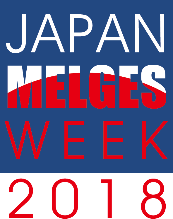 Japan Melges Week 2018インスペクションチェックリスト艇名：　　　　　　　　　　　　　　　　セール番号：　　　　　　　　　　　　記入者：　　　　　　　　　　　　　　　連絡先：　　　　　　　　　　　　　　以下の項目についてチェックを行い受付時間内にレース委員会に提出してください。レガッタ中に計測委員が確認することがあります。１．搭載備品下記項目について搭載することが義務付けられています。各項目について確認を行い、搭載されている内容の□にチェックを入れてください。ライフジャケット（海上では非常の場合を除き常時ライフジャケット着用のこと）救命浮器バケツ（容量9L以上径4mm以上で長さ2m以上のラニヤードがついていること）アンカー（重さ3.5kg以上で1m以上のチェーンおよび径8mm以上で長さ30m以上のラインがついていること）ファーストエイドキット（防水コンテナまたは防水バッグに入っていること）マニュアルビルジポンプVHFラジオ船外機または電動モーター（重量13kg（燃料が空の状態）以上）予備ガソリンタンク（離岸時に3L以上入っていること）または予備バッテリー船検備品２．セールレガッタで使用するセールが識別できる番号を（）内に記載してください。レース期間中は特別な場合を除きセールを交換することはできません。メインセール　識別番号（　　　　　　　　）リミテーションマークNo.（　　　　　　）ジブセール　　識別番号（　　　　　　　　）リミテーションマークNo.（　　　　　　）ジェネカー１　識別番号（　　　　　　　　）リミテーションマークNo.（　　　　　　）ジェネカー２　識別番号（　　　　　　　　）リミテーションマークNo.（　　　　　　）３．ハイキングストラップストラップの中心を強く押しこんだ時にデッキに触れないこと。（参考）70kgの力をストラップの中心にかけた時にストラップがデッキに触れない程度代表者サイン　　　　　　　　　　　　　　　　　